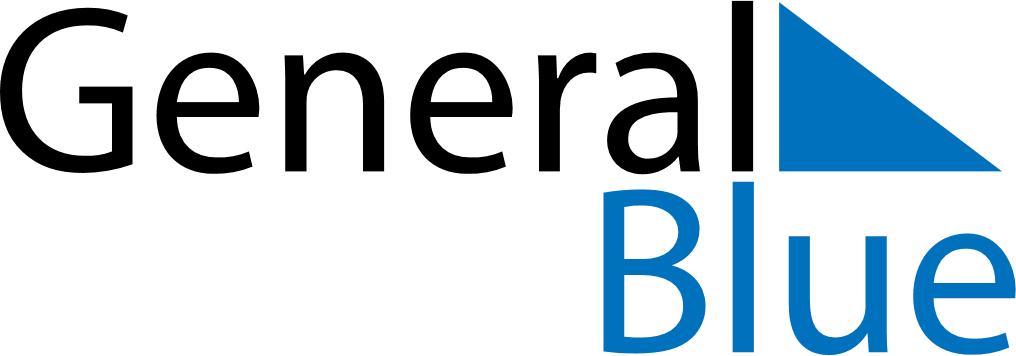 December 1915December 1915December 1915December 1915December 1915SundayMondayTuesdayWednesdayThursdayFridaySaturday12345678910111213141516171819202122232425262728293031